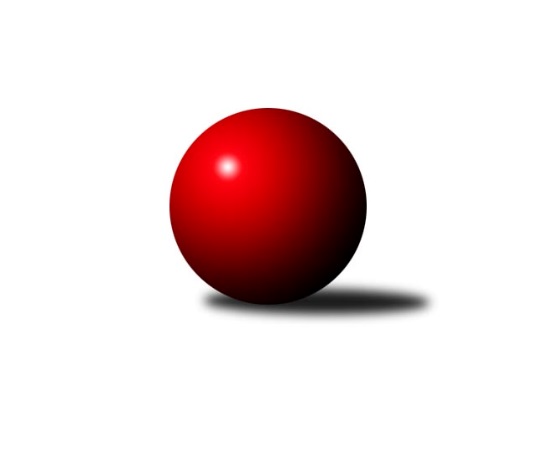 Č.13Ročník 2022/2023	16.7.2024 Východočeská soutěž skupina B 2022/2023Statistika 13. kolaTabulka družstev:		družstvo	záp	výh	rem	proh	skore	sety	průměr	body	plné	dorážka	chyby	1.	SKK Náchod D	13	12	0	1	130 : 26 	(55.0 : 27.0)	1699	24	1176	523	30.2	2.	HC Březovice	13	7	0	6	79 : 77 	(50.0 : 42.0)	1587	14	1127	460	41.5	3.	SKK Třebechovice p/O B	13	7	0	6	76 : 80 	(23.0 : 29.0)	1587	14	1115	472	35.1	4.	SKK Náchod C	13	6	0	7	82 : 74 	(51.5 : 32.5)	1603	12	1146	457	39.1	5.	SKPK DONAP H. Králové C	13	5	0	8	70 : 86 	(37.5 : 48.5)	1566	10	1118	448	40.6	6.	SKK Jičín C	13	5	0	8	67 : 89 	(24.0 : 30.0)	1590	10	1141	449	45.2	7.	SKPK DONAP H. Králové B	12	5	0	7	56 : 88 	(32.5 : 39.5)	1581	10	1107	474	33.9	8.	KK Zalabák Smiřice C	12	4	0	8	52 : 92 	(32.5 : 57.5)	1524	8	1099	424	52Tabulka doma:		družstvo	záp	výh	rem	proh	skore	sety	průměr	body	maximum	minimum	1.	SKK Náchod D	7	6	0	1	68 : 16 	(34.5 : 15.5)	1773	12	1814	1724	2.	HC Březovice	6	6	0	0	58 : 14 	(31.5 : 16.5)	1528	12	1572	1476	3.	SKK Náchod C	7	5	0	2	58 : 26 	(34.5 : 13.5)	1707	10	1795	1646	4.	SKK Třebechovice p/O B	6	5	0	1	50 : 22 	(8.0 : 6.0)	1610	10	1704	1555	5.	SKPK DONAP H. Králové C	6	4	0	2	46 : 26 	(25.5 : 22.5)	1661	8	1759	1611	6.	SKPK DONAP H. Králové B	6	4	0	2	40 : 32 	(20.0 : 16.0)	1684	8	1785	1587	7.	SKK Jičín C	7	4	0	3	43 : 41 	(4.0 : 10.0)	1604	8	1696	1492	8.	KK Zalabák Smiřice C	6	3	0	3	28 : 44 	(20.5 : 27.5)	1535	6	1585	1482Tabulka venku:		družstvo	záp	výh	rem	proh	skore	sety	průměr	body	maximum	minimum	1.	SKK Náchod D	6	6	0	0	62 : 10 	(20.5 : 11.5)	1702	12	1793	1598	2.	SKK Třebechovice p/O B	7	2	0	5	26 : 58 	(15.0 : 23.0)	1583	4	1698	1482	3.	SKK Náchod C	6	1	0	5	24 : 48 	(17.0 : 19.0)	1607	2	1736	1498	4.	SKK Jičín C	6	1	0	5	24 : 48 	(20.0 : 20.0)	1587	2	1662	1451	5.	KK Zalabák Smiřice C	6	1	0	5	24 : 48 	(12.0 : 30.0)	1521	2	1612	1391	6.	SKPK DONAP H. Králové C	7	1	0	6	24 : 60 	(12.0 : 26.0)	1567	2	1775	1427	7.	SKPK DONAP H. Králové B	6	1	0	5	16 : 56 	(12.5 : 23.5)	1582	2	1696	1400	8.	HC Březovice	7	1	0	6	21 : 63 	(18.5 : 25.5)	1599	2	1677	1564Tabulka podzimní části:		družstvo	záp	výh	rem	proh	skore	sety	průměr	body	doma	venku	1.	SKK Náchod D	11	10	0	1	108 : 24 	(49.0 : 23.0)	1701	20 	5 	0 	1 	5 	0 	0	2.	SKK Náchod C	11	6	0	5	76 : 56 	(47.5 : 26.5)	1604	12 	5 	0 	1 	1 	0 	4	3.	HC Březovice	11	6	0	5	69 : 63 	(42.5 : 33.5)	1590	12 	6 	0 	0 	0 	0 	5	4.	SKK Třebechovice p/O B	11	6	0	5	64 : 68 	(19.0 : 29.0)	1584	12 	4 	0 	1 	2 	0 	4	5.	SKPK DONAP H. Králové B	11	5	0	6	56 : 76 	(30.5 : 33.5)	1584	10 	4 	0 	1 	1 	0 	5	6.	SKPK DONAP H. Králové C	11	4	0	7	58 : 74 	(32.0 : 44.0)	1568	8 	3 	0 	2 	1 	0 	5	7.	SKK Jičín C	11	4	0	7	55 : 77 	(22.0 : 28.0)	1592	8 	3 	0 	2 	1 	0 	5	8.	KK Zalabák Smiřice C	11	3	0	8	42 : 90 	(31.5 : 56.5)	1512	6 	3 	0 	3 	0 	0 	5Tabulka jarní části:		družstvo	záp	výh	rem	proh	skore	sety	průměr	body	doma	venku	1.	SKK Náchod D	2	2	0	0	22 : 2 	(6.0 : 4.0)	1719	4 	1 	0 	0 	1 	0 	0 	2.	KK Zalabák Smiřice C	1	1	0	0	10 : 2 	(1.0 : 1.0)	1570	2 	0 	0 	0 	1 	0 	0 	3.	SKK Třebechovice p/O B	2	1	0	1	12 : 12 	(4.0 : 0.0)	1657	2 	1 	0 	0 	0 	0 	1 	4.	SKPK DONAP H. Králové C	2	1	0	1	12 : 12 	(5.5 : 4.5)	1602	2 	1 	0 	0 	0 	0 	1 	5.	SKK Jičín C	2	1	0	1	12 : 12 	(2.0 : 2.0)	1580	2 	1 	0 	1 	0 	0 	0 	6.	HC Březovice	2	1	0	1	10 : 14 	(7.5 : 8.5)	1628	2 	0 	0 	0 	1 	0 	1 	7.	SKK Náchod C	2	0	0	2	6 : 18 	(4.0 : 6.0)	1626	0 	0 	0 	1 	0 	0 	1 	8.	SKPK DONAP H. Králové B	1	0	0	1	0 : 12 	(2.0 : 6.0)	1587	0 	0 	0 	1 	0 	0 	0 Zisk bodů pro družstvo:		jméno hráče	družstvo	body	zápasy	v %	dílčí body	sety	v %	1.	Miloš Voleský 	SKK Náchod D 	18	/	9	(100%)		/		(%)	2.	Tomáš Pavlata 	SKK Jičín C 	18	/	10	(90%)		/		(%)	3.	Jiří Tesař 	SKK Náchod D 	18	/	11	(82%)		/		(%)	4.	Dana Adamů 	SKK Náchod D 	16	/	8	(100%)		/		(%)	5.	Jaroslav Hažva 	KK Zalabák Smiřice C 	16	/	9	(89%)		/		(%)	6.	Tomáš Doucha 	SKK Náchod C 	16	/	10	(80%)		/		(%)	7.	Milan Hurdálek 	SKK Náchod C 	16	/	11	(73%)		/		(%)	8.	Miroslav Tomeš 	SKK Náchod D 	16	/	11	(73%)		/		(%)	9.	Jonáš Bezdíček 	SKPK DONAP H. Králové C 	16	/	12	(67%)		/		(%)	10.	Luděk Sukup 	KK Zalabák Smiřice C 	14	/	12	(58%)		/		(%)	11.	Vladimír Řeháček 	SKK Jičín C 	14	/	12	(58%)		/		(%)	12.	Zdeněk Zahálka 	SKK Třebechovice p/O B 	14	/	12	(58%)		/		(%)	13.	Denis Džbánek 	SKPK DONAP H. Králové C 	14	/	13	(54%)		/		(%)	14.	Miloš Čížek 	HC Březovice  	12	/	9	(67%)		/		(%)	15.	Oldřich Motyčka 	SKK Třebechovice p/O B 	12	/	10	(60%)		/		(%)	16.	Roman Klíma 	SKPK DONAP H. Králové C 	12	/	11	(55%)		/		(%)	17.	Josef Pardubský 	SKPK DONAP H. Králové B 	12	/	12	(50%)		/		(%)	18.	Vratislav Fikar 	HC Březovice  	12	/	12	(50%)		/		(%)	19.	Miroslav Hejnyš 	SKK Náchod C 	12	/	13	(46%)		/		(%)	20.	Zbyněk Hercík 	SKK Jičín C 	11	/	12	(46%)		/		(%)	21.	Jiří Prokop 	SKPK DONAP H. Králové B 	10	/	12	(42%)		/		(%)	22.	Jaroslav Gütler 	SKPK DONAP H. Králové B 	10	/	12	(42%)		/		(%)	23.	Jiří Hakl 	HC Březovice  	9	/	11	(41%)		/		(%)	24.	Jaroslav Dlohoška 	SKK Náchod D 	8	/	6	(67%)		/		(%)	25.	Petr Slavík 	HC Březovice  	8	/	10	(40%)		/		(%)	26.	Lenka Peterová 	SKK Třebechovice p/O B 	8	/	10	(40%)		/		(%)	27.	Petr Březina 	SKK Třebechovice p/O B 	6	/	4	(75%)		/		(%)	28.	Stanislav Oubram 	HC Březovice  	6	/	6	(50%)		/		(%)	29.	Antonín Martinec 	SKK Náchod C 	6	/	8	(38%)		/		(%)	30.	Filip Petera 	SKK Třebechovice p/O B 	6	/	8	(38%)		/		(%)	31.	Jiří Doucha st.	SKK Náchod C 	6	/	9	(33%)		/		(%)	32.	Jaromír Písecký 	HC Březovice  	4	/	2	(100%)		/		(%)	33.	Milena Mankovecká 	SKK Náchod D 	4	/	5	(40%)		/		(%)	34.	Jaroslav Němeček 	SKPK DONAP H. Králové C 	2	/	1	(100%)		/		(%)	35.	Antonín Baďura 	SKK Náchod C 	2	/	1	(100%)		/		(%)	36.	Karel Jandík 	KK Zalabák Smiřice C 	2	/	1	(100%)		/		(%)	37.	Michaela Zelená 	SKK Třebechovice p/O B 	2	/	1	(100%)		/		(%)	38.	Aleš Kovář 	KK Zalabák Smiřice C 	2	/	1	(100%)		/		(%)	39.	Bohuslav Trejtnar 	SKPK DONAP H. Králové C 	2	/	2	(50%)		/		(%)	40.	Štěpán Soukup 	SKK Jičín C 	2	/	2	(50%)		/		(%)	41.	Ilona Bezdíčková 	SKPK DONAP H. Králové C 	2	/	3	(33%)		/		(%)	42.	Irena Šrajerová 	SKPK DONAP H. Králové B 	2	/	6	(17%)		/		(%)	43.	Alena Prokopová 	SKPK DONAP H. Králové B 	2	/	6	(17%)		/		(%)	44.	Nikola Voglová 	SKPK DONAP H. Králové C 	2	/	6	(17%)		/		(%)	45.	Miroslav Langr 	SKK Jičín C 	2	/	7	(14%)		/		(%)	46.	Aleš Černilovský 	KK Zalabák Smiřice C 	0	/	2	(0%)		/		(%)	47.	David Lukášek 	KK Zalabák Smiřice C 	0	/	2	(0%)		/		(%)	48.	Václav Prokop 	KK Zalabák Smiřice C 	0	/	3	(0%)		/		(%)	49.	Luděk Vohralík 	SKK Třebechovice p/O B 	0	/	5	(0%)		/		(%)	50.	Vít Paliarik 	KK Zalabák Smiřice C 	0	/	6	(0%)		/		(%)	51.	František Čermák 	SKK Jičín C 	0	/	9	(0%)		/		(%)	52.	Milan Seidl 	KK Zalabák Smiřice C 	0	/	11	(0%)		/		(%)Průměry na kuželnách:		kuželna	průměr	plné	dorážka	chyby	výkon na hráče	1.	SKK Nachod, 1-4	1702	1191	511	35.5	(425.7)	2.	Hradec Králové, 1-4	1656	1163	493	35.4	(414.2)	3.	SKK Jičín, 1-2	1598	1132	465	41.6	(399.6)	4.	Třebechovice, 1-2	1594	1112	482	36.3	(398.7)	5.	Smiřice, 1-2	1559	1113	446	48.6	(389.9)	6.	Březovice, 1-2	1484	1081	403	50.0	(371.2)Nejlepší výkony na kuželnách:SKK Nachod, 1-4SKK Náchod D	1814	11. kolo	Miroslav Tomeš 	SKK Náchod D	495	7. koloSKK Náchod D	1806	8. kolo	Miroslav Tomeš 	SKK Náchod D	487	8. koloSKK Náchod C	1795	9. kolo	Miroslav Tomeš 	SKK Náchod D	486	11. koloSKK Náchod D	1793	1. kolo	Jiří Tesař 	SKK Náchod D	476	1. koloSKK Náchod D	1792	7. kolo	Jiří Tesař 	SKK Náchod D	476	3. koloSKK Náchod D	1781	3. kolo	Roman Klíma 	SKPK DONAP H. Králové C	472	9. koloSKK Náchod C	1779	5. kolo	Jiří Doucha st.	SKK Náchod C	472	9. koloSKPK DONAP H. Králové C	1775	9. kolo	Miloš Voleský 	SKK Náchod D	471	13. koloSKK Náchod D	1762	5. kolo	Tomáš Doucha 	SKK Náchod C	469	5. koloSKK Náchod C	1752	7. kolo	Milan Hurdálek 	SKK Náchod C	468	9. koloHradec Králové, 1-4SKPK DONAP H. Králové B	1785	1. kolo	Jaroslav Gütler 	SKPK DONAP H. Králové B	492	1. koloSKPK DONAP H. Králové C	1759	10. kolo	Josef Pardubský 	SKPK DONAP H. Králové B	477	1. koloSKPK DONAP H. Králové B	1720	6. kolo	Denis Džbánek 	SKPK DONAP H. Králové C	462	12. koloSKK Náchod D	1718	2. kolo	Roman Klíma 	SKPK DONAP H. Králové C	462	8. koloSKK Náchod D	1709	12. kolo	Lenka Peterová 	SKK Třebechovice p/O B	461	2. koloSKK Třebechovice p/O B	1698	2. kolo	Roman Klíma 	SKPK DONAP H. Králové C	456	6. koloSKPK DONAP H. Králové B	1691	2. kolo	Jaroslav Němeček 	SKPK DONAP H. Králové C	453	10. koloSKPK DONAP H. Králové B	1686	8. kolo	Jonáš Bezdíček 	SKPK DONAP H. Králové C	452	10. koloSKPK DONAP H. Králové C	1679	6. kolo	Jiří Prokop 	SKPK DONAP H. Králové B	451	6. koloSKPK DONAP H. Králové B	1677	10. kolo	Jaroslav Hažva 	KK Zalabák Smiřice C	450	4. koloSKK Jičín, 1-2SKK Náchod D	1717	4. kolo	Miloš Voleský 	SKK Náchod D	488	4. koloSKK Jičín C	1696	8. kolo	Tomáš Pavlata 	SKK Jičín C	455	8. koloSKK Jičín C	1668	13. kolo	Tomáš Pavlata 	SKK Jičín C	449	4. koloSKK Náchod C	1638	10. kolo	Zbyněk Hercík 	SKK Jičín C	447	8. koloSKK Jičín C	1613	2. kolo	Zbyněk Hercík 	SKK Jičín C	442	13. koloSKK Jičín C	1607	10. kolo	Lenka Peterová 	SKK Třebechovice p/O B	441	8. koloHC Březovice 	1582	2. kolo	Tomáš Pavlata 	SKK Jičín C	437	10. koloSKK Jičín C	1576	7. kolo	Tomáš Pavlata 	SKK Jičín C	436	2. koloSKPK DONAP H. Králové B	1575	7. kolo	Jaroslav Hažva 	KK Zalabák Smiřice C	434	12. koloSKK Jičín C	1573	4. kolo	Vladimír Řeháček 	SKK Jičín C	433	13. koloTřebechovice, 1-2SKK Třebechovice p/O B	1704	9. kolo	Oldřich Motyčka 	SKK Třebechovice p/O B	454	12. koloSKK Náchod D	1689	6. kolo	Oldřich Motyčka 	SKK Třebechovice p/O B	453	9. koloSKK Třebechovice p/O B	1677	12. kolo	Zdeněk Zahálka 	SKK Třebechovice p/O B	442	9. koloSKK Náchod C	1605	12. kolo	Oldřich Motyčka 	SKK Třebechovice p/O B	439	4. koloSKK Třebechovice p/O B	1586	3. kolo	Milan Hurdálek 	SKK Náchod C	438	12. koloSKPK DONAP H. Králové B	1583	9. kolo	Oldřich Motyčka 	SKK Třebechovice p/O B	438	1. koloSKK Třebechovice p/O B	1581	4. kolo	Dana Adamů 	SKK Náchod D	437	6. koloHC Březovice 	1576	4. kolo	Tomáš Pavlata 	SKK Jičín C	437	1. koloSKK Třebechovice p/O B	1555	6. kolo	Oldřich Motyčka 	SKK Třebechovice p/O B	436	3. koloSKK Třebechovice p/O B	1555	1. kolo	Miloš Voleský 	SKK Náchod D	435	6. koloSmiřice, 1-2SKK Jičín C	1661	5. kolo	Tomáš Pavlata 	SKK Jičín C	456	5. koloSKK Třebechovice p/O B	1603	7. kolo	Luděk Sukup 	KK Zalabák Smiřice C	445	10. koloSKK Náchod D	1598	10. kolo	Jonáš Bezdíček 	SKPK DONAP H. Králové C	437	11. koloKK Zalabák Smiřice C	1585	8. kolo	Jaroslav Hažva 	KK Zalabák Smiřice C	435	11. koloHC Březovice 	1564	8. kolo	Jaroslav Hažva 	KK Zalabák Smiřice C	434	8. koloKK Zalabák Smiřice C	1560	11. kolo	Karel Jandík 	KK Zalabák Smiřice C	424	8. koloKK Zalabák Smiřice C	1554	2. kolo	Luděk Sukup 	KK Zalabák Smiřice C	424	8. koloSKPK DONAP H. Králové C	1549	11. kolo	Miloš Voleský 	SKK Náchod D	423	10. koloSKK Náchod C	1530	2. kolo	Zbyněk Hercík 	SKK Jičín C	422	5. koloKK Zalabák Smiřice C	1525	10. kolo	Roman Klíma 	SKPK DONAP H. Králové C	416	11. koloBřezovice, 1-2HC Březovice 	1572	11. kolo	Vratislav Fikar 	HC Březovice 	416	1. koloHC Březovice 	1567	6. kolo	Stanislav Oubram 	HC Březovice 	411	6. koloHC Březovice 	1545	1. kolo	Jiří Hakl 	HC Březovice 	411	6. koloHC Březovice 	1524	5. kolo	Vratislav Fikar 	HC Březovice 	409	5. koloSKK Náchod C	1498	6. kolo	Zdeněk Zahálka 	SKK Třebechovice p/O B	408	11. koloHC Březovice 	1484	3. kolo	Jiří Hakl 	HC Březovice 	407	5. koloSKK Třebechovice p/O B	1482	11. kolo	Jaroslav Hažva 	KK Zalabák Smiřice C	406	1. koloHC Březovice 	1476	9. kolo	Tomáš Doucha 	SKK Náchod C	404	6. koloSKK Jičín C	1451	9. kolo	Miroslav Hejnyš 	SKK Náchod C	402	6. koloSKPK DONAP H. Králové C	1427	5. kolo	Stanislav Oubram 	HC Březovice 	401	11. koloČetnost výsledků:	9.0 : 3.0	1x	8.0 : 4.0	11x	4.0 : 8.0	6x	2.0 : 10.0	4x	12.0 : 0.0	6x	10.0 : 2.0	19x	0.0 : 12.0	5x